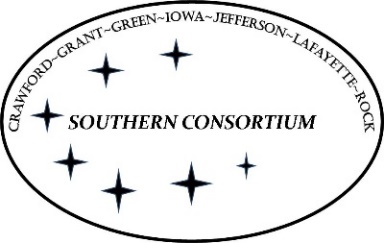 AGENT Reminders May 11, 2023FoodSharePrimary persons who are undocumented immigrants are not required to verify their identity.  The case should NOT be pended for this verification.  Please reference FSHB 1.2.3.1.